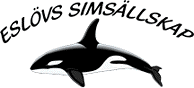 inbjuder tillNovembersim 
Lördagen den 3/11 och söndagen 4/11 2018Tävlingsplats:	Karlsrobadet i Eslöv, 25 m inomhus bassäng med 6 banor.
Elektrisk tidtagning över livetiming.Tävlingstider:	Lör Pass 1:	Insim kl. 07.45-08.50, start kl. 09.00		Lör Pass 2:	Insim kl. 14.00-14.50, start kl. 15.00		Sön Pass 3:	Insim kl. 07.45-08.50, start kl. 09.00 		Sön Pass 4:	Insim kl. 14.00-14.50, start kl. 15.00
		Tiderna kan komma att korrigeras för att få rimliga pass.Åldersklasser:	<10 år, 11-12år, 13-14 år, 15-16 år, >17 år för 50-100 sträckor
<12år, 13-15 år resp >16år för 200sträckor.
Åldersklasserna simmas gemensamt och uppdelning sker sedan i resultatlistan.
<12 år resp >13 år för lagkapper
Det är tillåtet för yngre simmare att deltaga i äldre lagkappslag, men  man får inte deltaga i mer än ett lag.Distanser:	Vi erbjuder lopp i samtliga simsätt över 50, 100 och 200m. Lagkapp simmas som 4x50m (yngre åldersklassen) och 4x100m (äldre dito). 
Laguppställningar skall lämnas på särskild blankett till tävlings-sekretariatet absolut senast 1 timme före respektive pass början. För lagkappssimmare som redan är anmälda till Novembersim via anmälningsfil skall simmarens ID-nummer i tävlingen användas.Anmälan:		Görs via Tempusanmälan och skall vara oss tillhanda senast fredagen den 19/10. Vid behov kan anmälan göras via Grodan grenfil. Startavgifter:	60:- per individuell start resp. 80:-per lagstart.Efteranmälan:	Efteranmälningar mottages, i mån av plats, mot dubbel avgift. Efteranmälda simmare kommer att sorteras i tidsordning med övriga deltagare.Antal heat:	Vid för stort deltagande förbehåller vi oss rätten att begränsa antalet starter samt genomföra mindre korrigeringar i tidsplaneringen. Extralopp:		Om tävlingsledaren godkänner det kan högst två extralopp sättas in per tävlingspass, ett lopp var för pojkar och flickor. Distansen får ej överstiga 200 meter. Kostnad 100 kr/start.Startlista:		Startlistor kommer att vara klubbarna tillhanda under v 44. Startlistan kommer även att finnas på livetiming.Strykningar:	Strykningar för lördagens pass 1 skickas till kansliet@eslovssim.se senast fredagen den 2/11 kl 18.00. Inga strykningar till pass 1 tas emot på lördagen. Till övriga pass meddelas strykningar till tävlingskansliet senast 30 minuter efter föregående tävlingspass har avslutats.Priser:		Priser till de tre bästa i varje gren.		Priser, till ett sammanlagt värde av 6000 kr, till de tre bästa klubbarna		enligt poängskalan 10-7-5-3-2-1. Lagkapperna ger dubbla poäng.		Endast ett lag/klubb är poängberättigat i varje lagkapp.Resultat:		Resultatlistor anslås under tävlingens gång. Definitiva resultatlistor		läggs ut på hemsidan.Adress:		Eslövs simsällskap, Västergatan 54, 241 31  ESLÖV		kansliet@eslovssim.se	www.eslovssim.seFörfrågningar	Kontakta gärna vårt kansli, kansliet@eslovssim.seVÄLKOMNA !!!!önskar Eslövs SimsällskapGRENORDNINGPASS 150m bröstsim dam50m bröstsim herr100m frisim dam100m frisim herr200m fjärilssim dam200m fjärilssim herr4 x 50 medley (<12 år) dam4 x 50 medley (<12 år) herrPASS 250m frisim dam50m frisim herr100m fjärilsim dam100m fjärilsim herr200m ryggsim dam200m ryggsim herr4x100 medley (>13 år) dam 4x100 medley (>13 år) herr 
PASS 350m ryggsim herr50m ryggsim dam100m bröstsim herr100m bröstsim dam200m frisim herr200m frisim dam4x100 frisim (>13 år) herr4x100 frisim (>13 år) damPASS 450m fjärilssim herr50m fjärilssim dam100m ryggsim herr100m ryggsim dam200m bröstsim herr200m bröstsim dam4x50m fritt (<12 år) herr4x50m fritt (<12 år) dam